Publicado en Almería el 17/11/2020 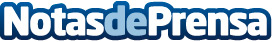 Razones de peso para comprar pijamas este invierno según Todopijamas.esLos pijamas son prendas totalmente cómodas confeccionadas con un firme propósito: brindar confort en el hogar, especialmente a la hora de dormirDatos de contacto:Amelia722654573Nota de prensa publicada en: https://www.notasdeprensa.es/razones-de-peso-para-comprar-pijamas-este Categorias: Moda Sociedad http://www.notasdeprensa.es